Name _____________________________________________ Period ____ Date ________________________Persuasive Nonfiction: Do you get enough sleep?Pre-reading Survey:  How many hours did you sleep last night?  ______		Is this a typical amount of time?  YES    NOWhen do you usually get sleep?  Naps      Night only	       Weekends	       Activity Period       What’s sleep?Directions: Read the article “Outsleeping Early Humans” from UPFRONT magazine of The New York Times.  After reading, complete the activities below.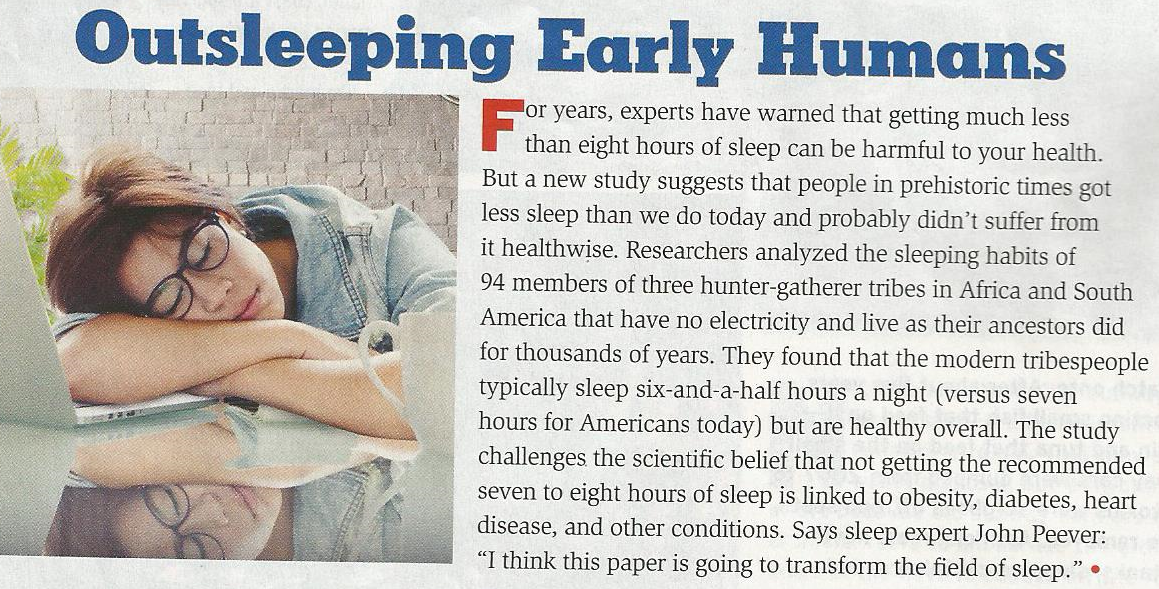 During Reading: What are your thoughts as you read?  Note at least 1 idea making sure to quote the particular section you are referencing.  What makes this idea notable?  Be thoughtful in your remarks.					After Reading:  What are your thoughts in response to these study’s findings?  Explain using specific references from the text.  Taking it Further: Look back at your survey responses.  What could be done in reflection of your sleeping situation? Be thoughtful in your remarks.Re-Think It!    Do you get enough sleep?   YES	NO